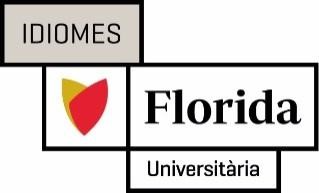 PROVA DE CERTIFICACIÓ DE COMPETÈNCIA LINGÜÍSTICA CERTIFICAT DE NIVELL B2 ANGLÈS B2 Data: Temps: 40 minuts Listening Comprehension Instructions - DO NOT OPEN THIS BOOKLET UNTIL YOU ARE TOLD TO DO SO.- Write your name and surname in CAPITAL LETTERS within the space provided.- Do NOT use pencil.- Write your answers in the spaces provided in this booklet.- When time expires, stop writing and hand in this booklet.Information This section consists of 3 tasks.There are 24 items. Each item scores 1 point.Listen carefully to the instructions on the recording.You will listen to each recording twice.You must answer the questions while listening to the recordings.I have read and understood the instructions above Signature:  Absent 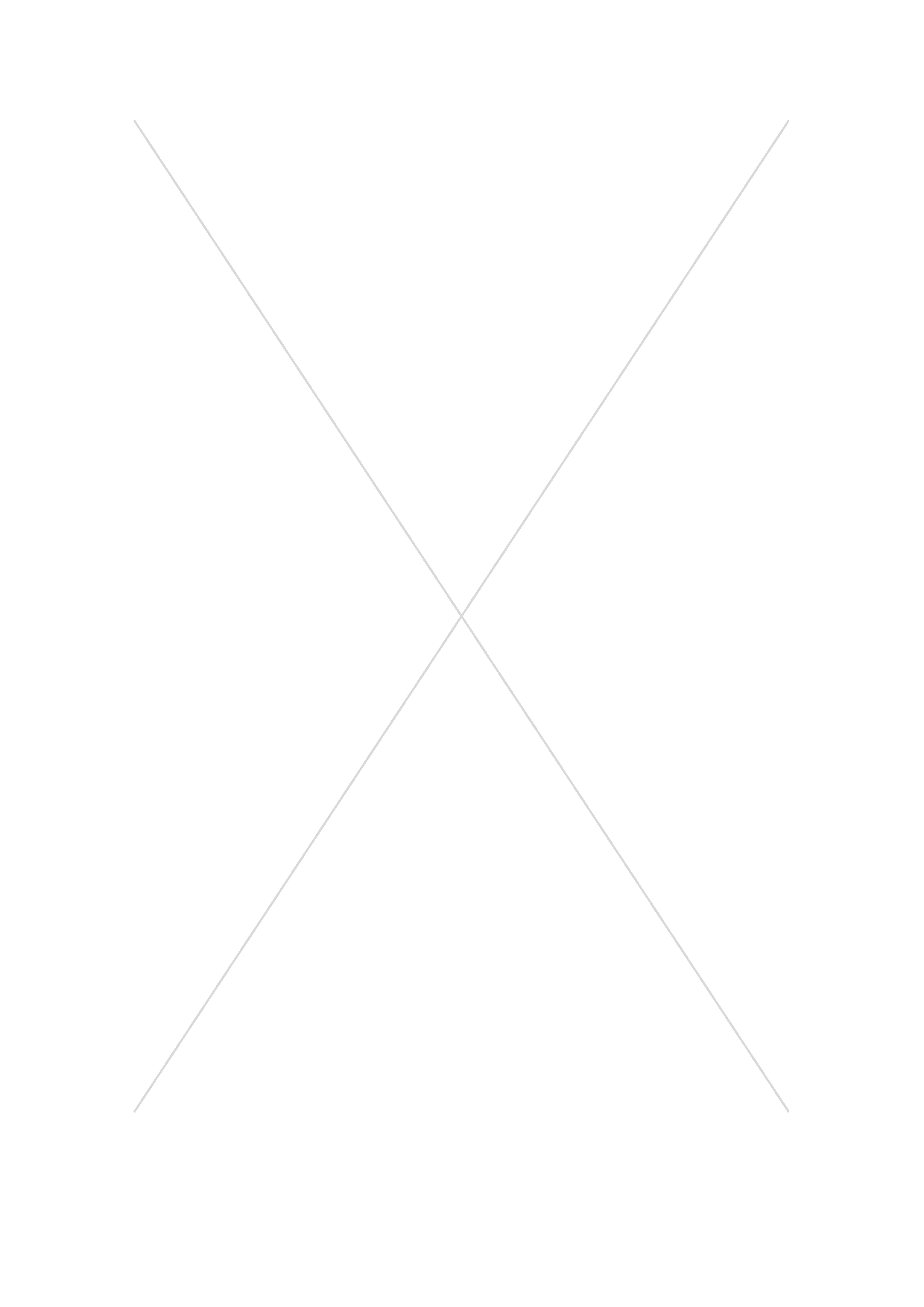 LISTENING TASK 1 (Q1-Q8)Listen to an extract about managing stress.State whether the following sentences (Q1-Q8) are true or false and correct the false statements. Write your answers in the space provided below.The first question (Q0) has been done for you as an example.Instructions have been recorded. You will listen to the extract twice.MANAGING STRESSQ0. One little piece of paper can have a remarkable effect		TrueQ1. Understanding stress can help you cope with itTrueQ2. Stress is mainly a defense mechanismFalse. Stress is a survival mechanismQ4. During a stressful situation blood pressure decreases quickly.False. Blood pressure increasesQ3. “Fight or Flight” is a resource coined by neurologistsFalse. By psychologistsQ5. In the 21st century we stress about different things at the same time and for a longer period of time.TrueQ6. One of the advantages of stress is that you remember things better.False. You’re less able to do it.Q7. The speaker suggests it’s a good technique to think about how to tackle a stressful situationTrueQ8. Love is a good tip to overcome stressful situations.False. Laughing helps you to overcome them.LISTENING TASK 2 (Q9-Q15)Listen to an interview with George Michael.Complete the sentences (Q9-Q15) with one or two words from the extract.Write your answers in the space provided below.The first one (Q0) is given for you as an example.Instructions have been recorded. You will listen to the extract twice.INTERVIEW WITH GEORGE MICHAELGeorge suffered a head injury at the age of eight.Q9. He was interested in _____________ before the accident.Q10. He was given a 500 pound contract for ___________ years with his band.Q11. Before becoming famous he worked at a ____________.Q12. He thought it was important to have a ____________ name.Q13. The interviewer asks if the name and the ____________ were a creation.Q14. George says that “Everything you do is you, even if it’s the ___________ you tell”.Q15. He says that his next record choice stands head and ____________ above everything else.Write your answers hereLISTENING TASK 3 (Q16-Q24)Listen to five video Cvs.Match the sentences below (Q16-Q24) with its corresponding Video CV extract (A-E). There is an extra extract you do not need to use.Write your answers in the space provided below.The first one (Q0) is given for you as an example.Instructions have been recorded. You will listen to the extract twice.VIDEO CVSCandidat nºDNINOMCOGNOMSQ0head injuryQ9insectsQ10thirtyQ11cinemaQ12stageQ13personaQ14liesQ15shouldersEXTRACTQ0This person has a Master in Computer Science from a University in LondonDQ16This person is applying for a full-time receptionist position.CQ17This person has 30-year experience working in his area.DQ18This person is specialized in Finance, IT and Marketing.AQ19This person has worked in various countries.AQ20This person has strong communication skills.BQ21This person enjoys competition.BQ22This person is dedicated and a fast-learner.CQ23This person has been responsible for feeding and marketing websitesDQ24This person is used to working with deadlines.B